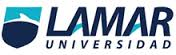 Estrategias para comprensión lectoraAnálisis y Argumento Luis Alfonso Romero Padilla 3ª Maestra: Ana Karina Fletes Arrezola BEO4118Fecha de entrega: 16/09/2016Índice1 portada 2 índices3 Técnicas sobre comprensión lectora  y objetivo 4-7 Ejercicios 8 Formato APALa capacidad de sacar información de lo que se lee, interpretarla y reflexionar sobre ella se mejora con la práctica. No obstante, debemos tener presente que la lectura ha de ser un placer, no una obligación.Por eso debemos evitar poner un libro en las manos de un niño cuando este se encuentre cansado, hambriento o realizando cualquier actividad lúdica, y escoger lecturas adecuadas e interesantes, según edad, gustos y capacidades, para evitar que el hecho de leer se convierta en un fastidio.El objetivo es que muestre cada vez mayor interés y que se esfuerce en comprender lo que lee, por ello el contenido ha de estar acorde con sus conocimientos, con un vocabulario adecuado y sin formas gramaticales o construcciones sintácticas que le resulten frustrantes. Seguir una receta de cocina (y cocinarla), leer las instrucciones de un juego antes de comenzar o el menú de un restaurante para elegir los platos.Leer juntos un libro y hacerle preguntas al niño sobre el mismo. ¿Qué ha hecho el protagonista? ¿Por qué lo ha hecho? ¿Qué harías tú en su situación?Leer un artículo, noticia, cuento... y pedirle que lo resuma con sus propias palabras.Hacer un dibujo tras la lectura de un texto.Escribir finales alternativos para una misma historia.Leer una frase y, a continuación, enunciar otra con el mismo significado pero con palabras distintas, más sencillas. Así, aprende vocabulario y comprende más fácilmente lo leído.Jugar a las definiciones: les damos la definición de una palabra para que el niño busque a qué término corresponde esa definición. Y a la inversa. Se puede jugar con palabras cotidianas.Movimiento BarrocoEl Barroco transcurre bajo los reinados de los tres últimos reyes de la casa de Austria: Felipe III,Felipe IV y Carlos II. Es una época de contrastes: decadencia política y social, por un lado, yflorecimiento artístico, por otro.Es una corriente artística que se gesta en Italia, pero que nace y se arraiga en España, comoproducto de la plenitud y la decadencia que se dan a fines del siglo XVI y que abarca casi todo elsiglo XVII. Por ello, después de haber vivido la plenitud, expresa una crisis, un desengaño vital, undeseo de huir de la realidad, manifestado a través de la exageración y el exceso.Se critica y satiriza sobre la ambición, el poder y el dinero. La brevedad de la vida, vista como unpaso rápido hacia la muerte, es otro tema que atormenta a los hombres del Barroco, haciéndolo conuna visión de tendencia pesimista.El escritor del Barroco:• pretende impresionar los sentidos y la inteligencia con estímulos violentos, bien de ordensensorial, sentimental o intelectual;• recurre a un lenguaje ampuloso y retorcido, que dificulta muchas veces la comprensión;• usa lenguaje exagerado y descripciones recargadas; y1. El movimiento Barroco transcurre en el período de:A) Los tres últimos reyes de la casa de Austria: Felipe I, Felipe V y Carlos II.B) Los tres últimos reyes de la casa de Austria: Felipe II, Felipe I y Carlos IV.C) Los tres últimos reyes de la casa de Austria Felipe III, Felipe IV y Carlos II.2. De acuerdo al texto, ¿cuál de las siguientes opciones corresponde a una característica delEscritor del Barroco?A) Usa un lenguaje claro y sencillo.B) Usa un lenguaje exagerado y recargado.C) Usa un lenguaje que expresa optimismo.3. Según el texto, el movimiento Barroco critica:A) la tendencia pesimista de la literatura.B) la ambición, el poder y el dinero.C) a los reyes de Austria.4. ¿Cómo pretende el escritor del Barroco impresionar los sentidos y la inteligencia?A) Con literatura recreativa.B) Con estímulos violentos.C) Con estímulos sutiles.5. Durante el periodo en que se gestó esta corriente, ¿cuál era el contexto social y político Europeo?A) La economía estaba en su mayor auge.B) Había un importante desarrollo político.C) Ambos rubros estaban en decadencia.6. ¿Con que finalidad los literatos de esta época tendían a reflejar en sus obras exageración y Excesos?A) Para expresar su deseo de huir de la realidad.B) Para extender sus obras por todo Europa.C) Para atraer a un mayor número de lectores.7. El Barroco:A) nace en Italia y se gesta en España.B) se gesta en Italia y se extiende por toda Europa.C) se gesta en Italia, pero nace y se arraiga en España.8. Los personajes del Barroco:A) critican y satirizan la ambición, el poder y el dinero.B) apoyan las acciones de la monarquía respecto a la decadencia social.C) consideran el paso de la vida como algo prolongado y trascendente.9. El movimiento Barroco abarca:A) casi todo el siglo quince.B) casi todo el siglo dieciséis.C) casi todo el siglo diecisiete.10. Lee el siguiente fragmento del poema “Poderoso caballero es don Dinero”, de Francisco deQuevedo y menciona a qué característica del Barroco se da mayor énfasis con el texto.Madre, yo al oro me humillo,él es mi amante y mi amado,pues de puro enamoradode continuo anda amarillo.Que pues doblón o sencillohace todo cuanto quiero,poderoso caballeroes don Dinero.A) Demuestra una decadencia política y social.B) Expresa una crisis y un deseo de huir de la realidad.C) Critica y satiriza la ambición, el poder y el dinero.	Biografía APA1https://es.literaturasm.com/somos-lectores/estrategias-mejorar-comprension-lectora  Ediciones SMParque Empresarial Prado del EspinoC/ Impresores, 228660 Boadilla del Monte (Madrid)2 Ejercicios: Primera edición, 2011 Secretaría de Educación de Guanajuato, 2011 Conjunto Administrativo Pozuelos s/n, Centro, 36000, Guanajuato, Gto.  